                                Проверка в отношении ГУК «Матырская»       В Госжилинспекцию поступило обращение от жителя дома № 2б по ул. Краснознаменная г. Липецка по вопросу ремонта душевой комнаты. По результатам проверки   выдано предписание.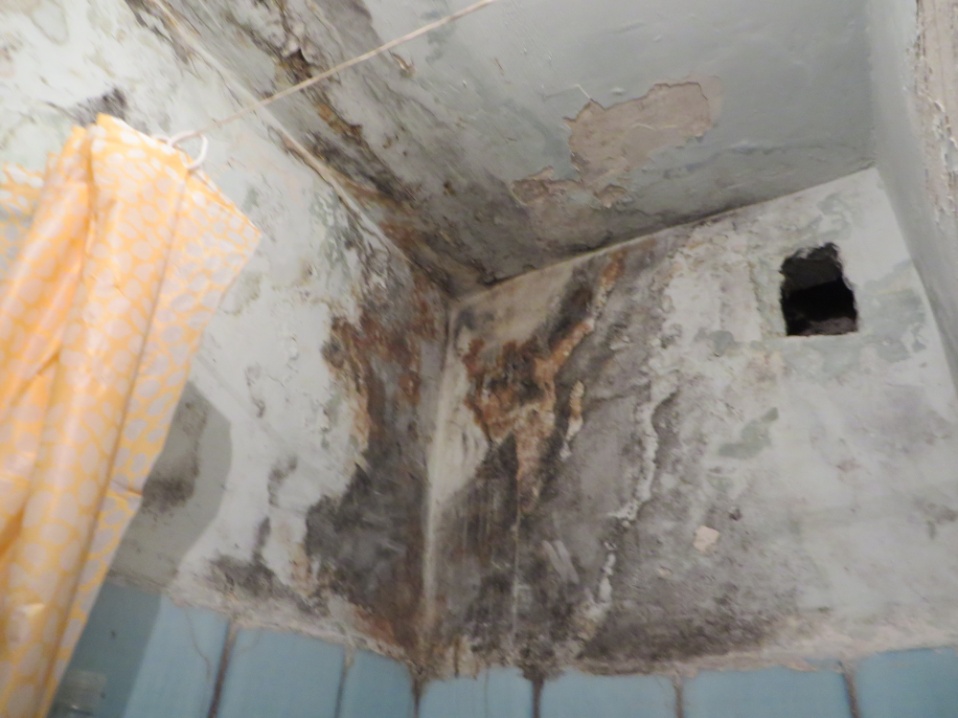           При проведении проверки  указанного предписания установлено, что ООО ГУК «Матырская» выполнило предписание.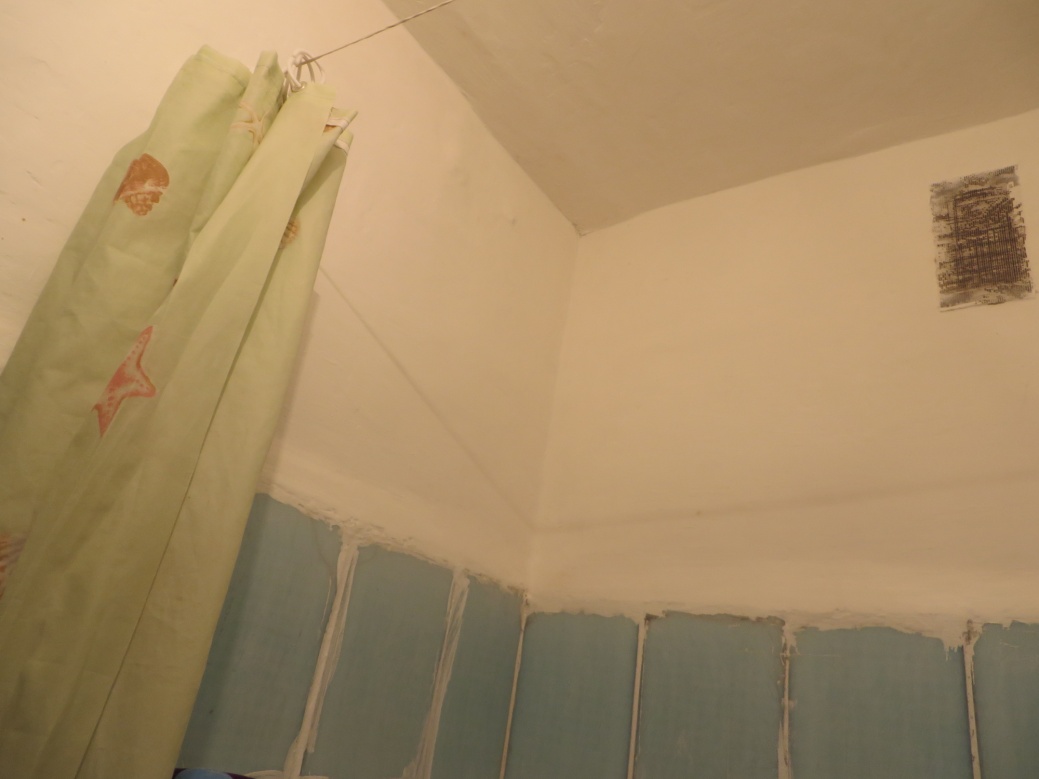 